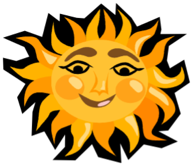 PRIX SOLEIL 2023
FORMULAIRE DE MISE EN CANDIDATUREDate limite de soumission des candidatures : 10 octobre 2023Formulaire également disponible en ligne au www.macsnb.ca 
section événement.Veuillez retourner ce formulaire à l’adresse suivante : info@macsnb.caIdentificationDécrire l’initiative (Moins de 500 mots) : Inclure :La raison d’être, le besoin de la population ciblée et les objectifs de l’initiativeL’origine, l’idée derrière l’initiativeL’envergure de l’initiative (locale, régionale, provinciale)Les ressources humaines, financières et techniques déployéesLe choix des partenaires impliquésLes conditions de succèsComment le groupe candidat et la population ciblée (élèves, membres de la communauté, etc.) ont-ils été impliqués dans toutes les étapes de l’initiative (Environ 250 mots) ?Qui sont les partenaires/collaborateurs dans l’initiative et quels ont été leurs rôles ? (N’hésitez pas à ajouter des lignes) Quelles ont été les retombées de cette initiative sur votre groupe, ainsi que sur la santé et le mieux-être des gens et de la communauté ? (Entre 150 et 250 mots)Par exemple :Ce que ça a donnéChangements observésDegré d’influence et de rayonnementLeçons apprisesSurprisesDécrire brièvement comment cette initiative… (Environ 50 mots 
par case) :Partagez-nous votre avis !Les questions suivantes ne seront pas utilisées pour la sélection des Prix Soleil, seulement pour améliorer le processus de mise en candidature du MACS-NB.  Merci d’y répondre le plus honnêtement possible.

Merci d’avoir soumis votre candidature 
et BONNE CHANCECommunauté/Organisation/École
 en santé :Communauté/Organisation/École
 en santé :Communauté/Organisation/École
 en santé :Titre de l’initiative spécifique faisant
l’objet de la mise en candidature :Titre de l’initiative spécifique faisant
l’objet de la mise en candidature :Titre de l’initiative spécifique faisant
l’objet de la mise en candidature :Proposeur de la candidature :Proposeur de la candidature :Proposeur de la candidature :Fonction :Adresse :Téléphone :Téléphone :Courriel:Médias sociaux (site Web, Facebook, Twitter, etc.) de la Communauté/Organisation/École :Médias sociaux (site Web, Facebook, Twitter, etc.) de la Communauté/Organisation/École :Médias sociaux (site Web, Facebook, Twitter, etc.) de la Communauté/Organisation/École :Médias sociaux (site Web, Facebook, Twitter, etc.) de la Communauté/Organisation/École :Médias sociaux (site Web, Facebook, Twitter, etc.) de la Communauté/Organisation/École :Médias sociaux (site Web, Facebook, Twitter, etc.) de la Communauté/Organisation/École :Médias sociaux (site Web, Facebook, Twitter, etc.) de la Communauté/Organisation/École :Médias sociaux (site Web, Facebook, Twitter, etc.) de la Communauté/Organisation/École :Médias sociaux (site Web, Facebook, Twitter, etc.) de la Communauté/Organisation/École :Médias sociaux (site Web, Facebook, Twitter, etc.) de la Communauté/Organisation/École :Médias sociaux (site Web, Facebook, Twitter, etc.) de la Communauté/Organisation/École :Médias sociaux (site Web, Facebook, Twitter, etc.) de la Communauté/Organisation/École :Date :Signature :Secteurs (scolaire, privé, communautaire, gouvernement, etc.)PartenairesRôlesFait preuve d’innovation ?Est durable ?Peut inspirer d’autres milieux ?Combien de temps a été nécessaire pour remplir le formulaire ?Est-ce que les questions sont claires et simples ?Est-ce que les questions vous permettent de bien mettre en valeur votre initiative ?Avez-vous des suggestions d’amélioration du formulaire ?Est-ce qu’un formulaire accessible en ligne serait souhaité ou préférable ?